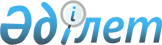 Об организации социальных рабочих мест для целевых групп населения на 2012 год по Акжаикскому району
					
			Утративший силу
			
			
		
					Постановление акимата Акжаикского района Западно-Казахстанской области от 28 марта 2012 года № 69. Зарегистрировано Департаментом юстиции Западно-Казахстанской области 13 апреля 2012 года № 7-2-133. Утратило силу - постановлением акимата Акжаикского района Западно-Казахстанской области от 29 мая 2012 года № 134.
      Сноска. Утратило силу - Постановлением акимата Акжаикского района Западно-Казахстанской области от 29.05.2012 № 134
      Руководствуясь Законом Республики Казахстан от 23 января 2001 года "О местном государственном управлении и самоуправлении в Республике Казахстан", Законом Республики Казахстан от 23 января 2001 года "О занятости населения", постановлением Правительства Республики Казахстан от 19 июня 2001 года № 836 "О мерах по реализации Закона Республики Казахстан от 23 января 2001 года "О занятости населения", в целях обеспечения реализации политики занятости населения, акимат Бурлинского района ПОСТАНОВЛЯЕТ:
      1. Организовать социальные рабочие места для целевых групп на 2012 год по Акжаикскому району, путем создания временных рабочих мест.
      2. Утвердить прилагаемый перечень работодателей, где будут организованы социальные рабочие места.
      3. Государственному учреждению "Отдел занятости и социальных программ" и государственному учреждению "Центр занятости" отдела занятости и социальных программ акимата Акжаикского района" принять необходимые меры, вытекающие из настоящего постановления.
      4. Настоящее постановление вводится в действие со дня первого официального опубликования.
      5. Контроль за исполнением настоящего постановления возложить на заместителя акима района Н. С. Рахимжанова. Перечень
работодателей, где будут организованы
социальные рабочие места
					© 2012. РГП на ПХВ «Институт законодательства и правовой информации Республики Казахстан» Министерства юстиции Республики Казахстан
				
      Акима района

Н. Турегалиев
Приложение
к постановлению районного
акимата
от 28 марта 2012 года № 69
П/н
Перечень работодателей
Профессия, должность
Количество организуемых социальных рабочих мест
Размер месячной заработной платы (тенге)
Продолжительность работы в месяцах
Размер месячной заработной платы, которая будет компенсирована из средств государственного бюджета (тенге)
1
Индивидуальный предприниматель КАЛИЕВ А. Г.
рабочий
3
40 000
9
в первые 6 месяцев – 20 000 последующие 3 месяца – 12 000
2
Крестьянское хозяйство "АЙБАТ" 
рабочий
2
40 000
9
в первые 6 месяцев – 20 000 последующие 3 месяца – 12 000
2
Крестьянское хозяйство "АЙБАТ" 
тракторист
1
40 000
9
в первые 6 месяцев – 20 000 последующие 3 месяца – 12 000
3
Индивидуальный предприниматель АБИЛОВ М. К.
рабочий
1
40 000
9
в первые 6 месяцев – 20 000 последующие 3 месяца – 12 000
4
Крестьянское хозяйство "Ихсан" 
скотовод
1
40 000
9
в первые 6 месяцев – 20 000 последующие 3 месяца – 12 000
5
Индивидуальный предприниматель ТУКЕНОВ К. О.
скотовод
2
40 000
9
в первые 6 месяцев – 20 000 последующие 3 месяца – 12 000
5
Индивидуальный предприниматель ТУКЕНОВ К. О.
водитель
1
40 000
9
в первые 6 месяцев – 20 000 последующие 3 месяца – 12 000
5
Индивидуальный предприниматель ТУКЕНОВ К. О.
тракторист
1
40 000
9
в первые 6 месяцев – 20 000 последующие 3 месяца – 12 000
6
Крестьянское хозяйство "Сұлтан" 
скотовод
2
40 000
9
в первые 6 месяцев – 20 000 последующие 3 месяца – 12 000
6
Крестьянское хозяйство "Сұлтан" 
рабочий
1
40 000
9
в первые 6 месяцев – 20 000 последующие 3 месяца – 12 000
7
Крестьянское хозяйство "МЕРГЕН" 
тракторист
1
40 000
9
в первые 6 месяцев – 20 000 последующие 3 месяца – 12 000
7
Крестьянское хозяйство "МЕРГЕН" 
доярка
1
40 000
9
в первые 6 месяцев – 20 000 последующие 3 месяца – 12 000
7
Крестьянское хозяйство "МЕРГЕН" 
скотовод
2
40 000
9
в первые 6 месяцев – 20 000 последующие 3 месяца – 12 000
7
Крестьянское хозяйство "МЕРГЕН" 
рабочий
3
40 000
9
в первые 6 месяцев – 20 000 последующие 3 месяца – 12 000
8
Индивидуальный предприниматель БЕЛУГИНА А. А.
охранник
1
40 000
9
в первые 6 месяцев – 20 000 последующие 3 месяца – 12 000
8
Индивидуальный предприниматель БЕЛУГИНА А. А.
уборщица
2
40 000
9
в первые 6 месяцев – 20 000 последующие 3 месяца – 12 000
9.
Крестьянское хозяйство "АСЕМ/ӘСЕМ" 
водитель
1
40 000
9
в первые 6 месяцев – 20 000 последующие 3 месяца – 12 000
9.
Крестьянское хозяйство "АСЕМ/ӘСЕМ" 
рабочий
4
40 000
9
в первые 6 месяцев – 20 000 последующие 3 месяца – 12 000
10
Крестьянское хозяйство "АҚНҰР" 
рабочий
3
40 000
9
в первые 6 месяцев – 20 000 последующие 3 месяца – 12 000
11
Индивидуальный предприниматель "ЕСЕНОВА С. Б."
продавец
1
40 000
9
в первые 6 месяцев – 20 000 последующие 3 месяца – 12 000
11
Индивидуальный предприниматель "ЕСЕНОВА С. Б."
уборщица
1
40 000
9
в первые 6 месяцев – 20 000 после-

дующие 3 месяца – 12 000
12
Крестьянское хозяйство "Мейрам" 
рабочий
1
40 000
9
в первые 6 месяцев – 20 000 после-

дующие 3 месяца – 12 000
13
Крестьянское хозяйство "САЙЛАУ" 
рабочий
1
40 000
9
в первые 6 месяцев – 20 000 последующие 3 месяца – 12 000
14
Крестьянское хозяйство "Жастілек" 
рабочий
1
40 000
9
в первые 6 месяцев – 20 000 последующие 3 месяца – 12 000
15
Крестьянское хозяйство "СЕРІЖАН" 
рабочий
1
40 000
9
в первые 6 месяцев – 20 000 последующие 3 месяца – 12 000
16
Крестьянское хозяйство "НҰРАЛЫ" 
тракторист
1
40 0000
9
в первые 6 месяцев – 20 000 последующие 3 месяца – 12 000
16
Крестьянское хозяйство "НҰРАЛЫ" 
рабочий
2
40 000
9
в первые 6 месяцев – 20 000 последующие 3 месяца – 12 000
17
Крестьянское хозяйство "Сапарғали" 
рабочий
3
40 000
9
в первые 6 месяцев – 20 000 последующие 3 месяца – 12 000
17
Крестьянское хозяйство "Сапарғали" 
тракторист
1
40 000
9
в первые 6 месяцев – 20 000 последующие 3 месяца – 12 000
18
Крестьянское хозяйство "Батыргерей" 
рабочий
1
40 000
9
в первые 6 месяцев – 20 000 последующие 3 месяца – 12 000
19
Крестьянское хозяйство "Амангелди" 
тракторист
1
40 000
9
в первые 6 месяцев – 20 000 последующие 3 месяца – 12 000
19
Крестьянское хозяйство "Амангелди" 
рабочий
3
40 000
9
в первые 6 месяцев – 20 000 последующие 3 месяца – 12 000
20
Индивидуальный предприниматель ТУЛЕГЕНОВА Д. О.
рабочий
1
40 000
9
в первые 6 месяцев – 20 000 последующие 3 месяца – 12 000
21
Крестьянское хозяйство "Алмас" 
рабочий
4
40 000
9
в первые 6 месяцев – 20 000 последующие 3 месяца – 12 000
22
Крестьянское хозяйство "ЕРНАР" 
скотовод
2
40 000
9
в первые 6 месяцев – 20 000 последующие 3 месяца – 12 000
23
Крестьянское хозяйство "ТОҒАЙ" 
скотовод
1
40 000
9
в первые 6 месяцев – 20 000 последующие 3 месяца – 12 000
23
Крестьянское хозяйство "ТОҒАЙ" 
рабочий
1
40 000
9
в первые 6 месяцев – 20 000 после-

дующие 3 месяца – 12 000
24
Индивидуальный предприниматель "Сарсеналие Е. Б."
скотовод
2
40 000
9
в первые 6 месяцев – 20 000 последующие 3 месяца – 12 000
24
Индивидуальный предприниматель "Сарсеналие Е. Б."
повар
1
40 000
9
в первые 6 месяцев – 20 000 последующие 3 месяца – 12 000
25
Крестьянское хозяйство "Даурен" 
рабочий
2
40 000
9
в первые 6 месяцев – 20 000 последующие 3 месяца – 12 000
26
Крестьянское хозяйство "Абылайхан" 
рабочий
3
40 000
9
в первые 6 месяцев – 20 000 последующие 3 месяца – 12 000
27
Крестьянское хозяйство "Әділ" 
рабочий
4
40 000
9
в первые 6 месяцев – 20 000 последующие 3 месяца – 12 000
28
Крестьянское хозяйство "ДАУЛЕТ" 
рабочий
2
40 000
9
в первые 6 месяцев – 20 000 последующие 3 месяца – 12 000
28
Крестьянское хозяйство "ДАУЛЕТ" 
тракторист
1
40 000
9
в первые 6 месяцев – 20 000 последующие 3 месяца – 12 000
29
Крестьянское хозяйство "ДАРХАН" 
рабочий
15
40 000
9
в первые 6 месяцев – 20 000 последующие 3 месяца – 12 000
30
Крестьянское хозяйство "ЖӘДІК" 
водитель
1
40 000
9
в первые 6 месяцев – 20 000 последующие 3 месяца – 12 000
30
Крестьянское хозяйство "ЖӘДІК" 
рабочий
1
40 000
9
в первые 6 месяцев – 20 000 последующие 3 месяца – 12 000
31
Индивидуальный предприниматель ЖАРЛЫГАСОВ Е. К.
скотовод
3
40 000
9
в первые 6 месяцев – 20 000 последующие 3 месяца – 12 000
32
Индивидуальный предприниматель НАШАНОВА Г. Н.
продавец
1
40 000
9
в первые 6 месяцев – 20 000 последующие 3 месяца – 12 000
33
Крестьянское хозяйство "Ата жолы" 
рабочий
4
40 000
9
в первые 6 месяцев – 20 000 последующие 3 месяца – 12 000
33
Крестьянское хозяйство "Ата жолы" 
повар
1
40 000
9
в первые 6 месяцев – 20 000 последующие 3 месяца – 12 000
34
Индивидуальный предприниматель КАРАШОВА Р. Ж.
рабочий
1
40 000
9
в первые 6 месяцев – 20 000 последующие 3 месяца – 12 000
34
Индивидуальный предприниматель КАРАШОВА Р. Ж.
уборщица
1
40 000
9
в первые 6 месяцев – 20 000 последующие 3 месяца – 12 000
34
Индивидуальный предприниматель КАРАШОВА Р. Ж.
продавец
1
40 000
9
в первые 6 месяцев – 20 000 последующие 3 месяца – 12 000
35
Индивидуальный предприниматель МАЛДЫБАЕВ Д. А.
рабочий
3
40 000
9
в первые 6 месяцев – 20 000 последующие 3 месяца – 12 000
36
Крестьянское хозяйство "БАҚДАУЛЕТ" 
рабочий
5
40 000
9
в первые 6 месяцев – 20 000 последующие 3 месяца – 12 000
37
Крестьянское хозяйство "ҒАЛЫМ" 
тракторист
1
40 000
9
в первые 6 месяцев – 20 000 последующие 3 месяца – 12 000
37
Крестьянское хозяйство "ҒАЛЫМ" 
рабочий
4
40 000
9
в первые 6 месяцев – 20 000 последующие 3 месяца – 12 000
38
Крестьянское хозяйство "ТЕГІС-ЖОЛ" 
рабочий
2
40 000
9
в первые 6 месяцев – 20 000 последующие 3 месяца – 12 000
39
Индивидуальный предприниматель ТОҚТАРҰЛЫ М.
рабочий
2
40 000
9
в первые 6 месяцев – 20 000 последующие 3 месяца – 12 000
40
Крестьянское хозяйство "ӘЛІБЕК" 
рабочий
1
40 000
9
в первые 6 месяцев – 20 000 последующие 3 месяца – 12 000
41
Индивидуальный предприниматель ТУЛЕКОВА А. Б.
рабочий
1
40 000
9
в первые 6 месяцев – 20 000 последующие 3 месяца – 12 000
42
Крестьянское хозяйство "ДИЛЯРА-К" 
рабочий
2
40 000
9
в первые 6 месяцев – 20 000 последующие 3 месяца – 12 000
43
Крестьянское хозяйство "САМАЛ" 
рабочий
2
40 000
9
в первые 6 месяцев – 20 000 последующие 3 месяца – 12 000
44
Крестьянское хозяйство "БІРЛЕС" 
рабочий
2
40 000
9
в первые 6 месяцев – 20 000 последующие 3 месяца – 12 000
45
Индивидуальный предприни- матель ЕРГАЛИЕВА К.
рабочий
1
40 000
9
в первые 6 месяцев – 20 000 последующие 3 месяца – 12 000
46
Крестьянское хозяйство "МЕДЕТ" 
рабочий
1
40 000
9
в первые 6 месяцев – 20 000 последующие 3 месяца – 12 000
47
Крестьянское хозяйство "Ғасыр" 
рабочий
2
40 000
9
в первые 6 месяцев – 20 000 последующие 3 месяца – 12 000
48
Крестьянское хозяйство "Аралбай" 
рабочий
1
40 000
9
в первые 6 месяцев – 20 000 последующие 3 месяца – 12 000
49
Крестьянское хозяйство "НУРСУЛТАН" 
рабочий
3
40 000
9
в первые 6 месяцев – 20 000 последующие 3 месяца – 12 000
50
Крестьянское хозяйство "САХИ" 
тракторист
1
40 000
9
в первые 6 месяцев – 20 000 последующие 3 месяца – 12 000
50
Крестьянское хозяйство "САХИ" 
рабочий
2
40 000
9
в первые 6 месяцев – 20 000 последующие 3 месяца – 12 000
51
Крестьянское хозяйство "ІЗҒАЛИ" 
тракторист
1
40 000
9
в первые 6 месяцев – 20 000 последующие 3 месяца – 12 000
51
Крестьянское хозяйство "ІЗҒАЛИ" 
рабочий
5
40 000
9
в первые 6 месяцев – 20 000 последующие 3 месяца – 12 000
52
Крестьянское хозяйство "БОЛАТ" 
скотовод
1
40 000
9
в первые 6 месяцев – 20 000 последующие 3 месяца – 12 000
52
Крестьянское хозяйство "БОЛАТ" 
рабочий
1
40 000
9
в первые 6 месяцев – 20 000 последующие 3 месяца – 12 000
53
Крестьянское хозяйство "ШЫНАР" 
рабочий
2
40 000
9
в первые 6 месяцев – 20 000 последующие 3 месяца – 12 000
54
Крестьянское хозяйство "БОЛАТ" 
разнорабочий
1
27500
6
17 439
54
Крестьянское хозяйство "БОЛАТ" 
скотовод
1
27500
6
17 439
55
Индивидуальный предприниматель ИЗИМОВ Б.
разнорабочий
1
27439
6
17 439
56
Крестьянское хозяйство "РУСТАМБЕК" 
разнорабочий
1
27439
6
17 439
57
Крестьянское хозяйство "Райбек"
разнорабочий
5
27439
6
17 439
58
Крестьянское хозяйство "АС-САН"
разнорабочий
4
27439
6
17 439
59
Крестьянское хозяйство "Алға" 
разнорабочий
4
27439
6
17 439
60
Крестьянское хозяйство "ТЕГІС-ЖОЛ" 
разнорабочий
2
27439
6
17 439
61
Индивидуальный предприниматель Жумашев Танат
разнорабочий
5
27439
6
17 439
62
Индивидуальный предприниматель ТЛЕБАЛИЕВ Г.
скотник
2
27439
6
17 439
62
Индивидуальный предприниматель ТЛЕБАЛИЕВ Г.
механизатор
2
27439
6
17 439
63
Индивидуальный предприниматель ЖАРЫЛГАСОВА Ж.
разнорабочий
8
27439
6
17 439
64
Крестьянское хозяйство "ДАЛА" 
разнорабочий
3
27439
6
17 439
65
Крестьянское хозяйство "Жет-Тал" 
разнорабочий
3
27439
6
17 439
66
Индивидуальный предприниматель ЕРГАЛИЕВА К.
разнорабочий
6
27439
6
17 439
67
Крестьянское хозяйство "ДАРХАН" 
разнорабочий
4
27439
6
17 439
67
Крестьянское хозяйство "ДАРХАН" 
механизатор
2
27439
6
17 439
67
Крестьянское хозяйство "ДАРХАН" 
скотник
4
27439
6
17 439
68
Крестьянское хозяйство "ТАЛАП" 
разнорабочий
8
27439
6
17 439
69
Крестьянское хозяйство "МАҚСАТ" 
скотовод
2
27439
6
17 439
70
Индивидуальный предприниматель "РСАЛИЕВА Р. А."
продавец
1
27439
6
17 439
70
Индивидуальный предприниматель "РСАЛИЕВА Р. А."
уборщик помещения
1
27439
6
17 439
70
Индивидуальный предприниматель "РСАЛИЕВА Р. А."
водитель
1
27439
6
17 439
71
Крестьянское хозяйство "Ғилаж" 
разнорабочий
2
27439
6
17 439
72
Индивидуальный предприниматель БЕЛУГИНА А. А.
разнорабочий
1
27439
6
17 439
73
Крестьянское хозяйство "ЖОЛДАС" 
повар
1
27439
6
17 439
73
Крестьянское хозяйство "ЖОЛДАС" 
бармен
1
27439
6
17 439
73
Крестьянское хозяйство "ЖОЛДАС" 
посудомойщица
1
27439
6
17 439
73
Крестьянское хозяйство "ЖОЛДАС" 
скотник
1
27439
6
17 439
74
Крестьянское хозяйство "ГҮЛ" 
скотник
1
27439
6
17 439
75
Товарищество с ограниченной ответственностью "Құрылысшы" 
скотник
2
27439
6
17 439
76
Крестьянское хозяйство "МҰРАТ" 
разнорабочий
2
27439
6
17 439
77
Крестьянское хозяйство "АҚНҰР" 
разнорабочий
3
27439
6
17 439
78
Индивидуальный предприниматель "Аубакирова К. К."
разнорабочий
1
27439
6
17 439
79
Крестьянское хозяйство "БІРЛІК" 
разнорабочий
4
27439
6
17 439
80
Крестьянское хозяйство "ӘБІШ" 
разнорабочий
5
27439
6
17 439
81
Индивидуальный предприниматель АЙТЖАНОВА Г. Т.
продавец
1
27439
6
17 439
82
Крестьянское хозяйство "Ай-Батыр" 
разнорабочий
2
27439
6
17 439
83
Крестьянское хозяйство "Балауса" 
разнорабочий
10
27439
6
17 439
84
Крестьянское хозяйство "ДАРХАН" 
разнорабочий
5
27439
6
17 439
85
Крестьянское хозяйство "Еркебулан" 
разнорабочий
6
27439
6
17 439
86
Крестьянское хозяйство "САХИ" 
тракторист
1
27439
6
17 439
86
Крестьянское хозяйство "САХИ" 
скотник
2
27439
6
17 439
86
Крестьянское хозяйство "САХИ" 
разнорабочий
2
27439
6
17 439
87
Крестьянское хозяйство "БАХТИЯР" 
разнорабочий
7
27439
6
17 439
88
Крестьянское хозяйство "САМАЛ" 
разнорабочий
7
27439
6
17 439
89
Крестьянское хозяйство "БЕКАРЫС" 
разнорабочий
1
27439
6
17 439
89
Крестьянское хозяйство "БЕКАРЫС" 
механизатор
1
27439
6
17 439
90
Крестьянское хозяйство "НУРСУЛТАН" 
разнорабочий
4
27439
6
17 439
91
Крестьянское хозяйство "Анес и К" 
разнорабочий
4
27439
6
17 439
92
Крестьянское хозяйство "Сұлтан"
разнорабочий
2
27439
6
17 439
92
Крестьянское хозяйство "Сұлтан"
тракторист
1
27439
6
17 439
92
Крестьянское хозяйство "Сұлтан"
скотник
2
27439
6
17 439
93
Крестьянское хозяйство "ӘСЕТ" 
разнорабочий
1
27439
6
17 439
94
Крестьянское хозяйство "САБЫР" 
разнорабочий
2
27439
6
17 439
95
Крестьянское хозяйство "ЛУЧ" 
разнорабочий
5
27439
6
17 439
96
Крестьянское хозяйство "ДАНИЯР" 
разнорабочий
5
27439
6
17 439
97
Крестьянское хозяйство "ЕРГАЛИ" 
разнорабочий
4
27439
6
17 439
98
Крестьянское хозяйство "Насип" 
разнорабочий
3
27439
6
17 439
99
Крестьянское хозяйство "Батыргерей" 
скотник
1
27439
6
17 439
99
Крестьянское хозяйство "Батыргерей" 
разнорабочий
3
27439
6
17 439
100
"АТЫРАУ" 
разнорабочий
1
27439
6
17 439
101
Индивидуальный предприниматель БАТЫРХАНОВ А. С.
разнорабочий
2
27439
6
17 439
102
Крестьянское хозяйство "РЫСҚАЛИ" 
рабочий
1
27439
6
17 439
103
Крестьянское хозяйство "ЖАҢБЫР" 
разнорабочий
1
27439
6
17 439
104
Крестьянское хозяйство "ДІНӘСІЛ" 
разнорабочий
4
27439
6
17 439
105
Государственное коммунальное предприятие "Жаиктех-сервис" Акимата Акжаикского района (на праве хозяйственного ведения)
разнорабочий
10
27439
6
17 439
106
Крестьянское хозяйство "ШАМАР" 
разнорабочий
4
27439
6
17 439
107
Крестьянское хозяйство "Бибігүл" 
разнорабочий
5
27439
6
17 439